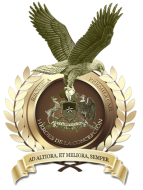 TEMARIOS DE EXAMENES RECUPERATIVOS DETECNOLOGÍAANEXOUnidad 1-2EXAMEN TECNOLOGÍA 2°D-F-GOBJETIVOS:Elaborar un proyecto de reciclaje, considerando la estructura realizada durante el año y terminando en la confección de un objeto con diversos materiales reciclados, optimizando el uso de elementos de desecho, con el fin de concientizar el uso de los recursos energéticos.Instrucciones Generales:Fecha de entrega ejercicio terminado: 09 de Diciembre de 2019. El trabajo deberá ser realizado en el domicilio, para esto cuenta con una semana (aprox.)Recuerde los trabajos realizados durante el año, ambas unidades fueron tratadas dentro de los contenidos y se realizaron ejercicios sobre el tema. Cuide la ortografía y limpieza del trabajo.Si necesita colaboración en el desarrollo del ejercicio, puede asistir al establecimiento para la revisión y corrección de los avances, asistiendo durante la jornada fijada por la dirección para la atención de alumnos.Desarrollo:Etapa 1: Planteamiento del proyecto.Los alumnos deberán crear un proyecto de servicio de creación de objetos a partir reciclaje de elementos de desecho, el cual puede ser ideado para ser aplicado en diversos espacios (por ejemplo: nivel comunal, vecinal, educacional u otro). Posteriormente,  desarrollaran el proyecto de servicio en dos etapas, teórico y práctico.Teórico:Completan los siguientes puntos en el desarrollo de su trabajo:Nombre del ProyectoNecesidadUsuarioRecursos disponiblesDiseñoDifusiónDeberá ser presentado en un informe, considerando portada (con nombre del proyecto, nombre de alumna/o, curso, nombre profesora, asignatura, datos del establecimiento). Escrito a mano con letra legible y cuidando la ortografía.Etapa 2:  Creación del objeto:Los alumnos, elaboran el objeto diseñado en la etapa 1, a partir de elementos y material reciclado, tales como:botellas plásticas, tapas de botellas, cajas de tomate, neumáticos, tarros de café, cajas de huevos, cajas de tetra pack,  otros elementos.Puede considerar decoración, con otro tipo de materiales, e incluir, en el caso que considere necesario alguna planta si realiza en su diseño algún macetero.Para finalizar, los alumnos deberán presentar ambas etapas para la evaluación del examen de tecnología.Tal como se mencionó con anterioridad, con fecha máxima el 09 de diciembre del presente.Además, puede solicitar colaboración y/o revisiones de avances en el establecimiento a la docente, asistiendo durante la jornada fijada por la dirección para la atención de alumnos.Materiales:Elementos reciclados varios (botellas plásticas, tapas de botellas, cajas de tomate, neumáticos, tarros de café, cajas de huevos, cajas de tetra pack, latas de bebida, botellas de detergente, otros).Unidad 1-2EXAMEN TECNOLOGÍA 2°D-F-GOBJETIVOS:Elaborar un proyecto de reciclaje, considerando la estructura realizada durante el año y terminando en la confección de un objeto con diversos materiales reciclados, optimizando el uso de elementos de desecho, con el fin de concientizar el uso de los recursos energéticos.PAUTA DE EVALUACIÓNProfesor CursosTemario Jorge Gutiérrez 7° A,B, C, DSin reprobadosJorge Gutiérrez8° A, B,C,D,E,FSin reprobadosEduardo Osorio1° A, B, C,D, E, F, G,H,I,J, K, L,M,N,O2° A, B, CAlumno debe presentarse con los siguientes materiales a esta evaluación-Regla o escuadra-Lápiz grafito-Goma de borrarCarolina Valenzuela2° D, F, GVER ANEXO MAS ABAJOMarcela Ruz	H-I-JCRITERIOSNO LOGRADOPOR LOGRARLOGRADOPUNTAJEIdentifican la Necesidad en la creación del proyecto (servicio tecnológico)2466Identifican los Recursos disponibles en la creación del proyecto (servicio tecnológico)2466Presentan claramente los usuarios en la creación del proyecto (servicio tecnológico)2466Crean un diseño claro como solución al problema diagnosticado2466Desarrollan una difusión del proyecto (servicio tecnológico)2466Presenta un informe escrito a mano, legible y con buena ortografía 2466Presenta el informe –tapa- con los datos solicitados2466Elabora un objeto con materiales reciclados que pueda ser utilizado como solución para el manejo sustentable2466El objeto está elaborado de forma adecuada: bien cortado, pegado, decorado u otros2466Utiliza elementos como plantas u otros para finalizar el objeto2466Puntaje total60